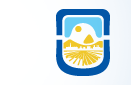 Universidad Nacional de San Luis         Facultad de PsicologíaSOLICITUD DE LLAMADO A CONCURSO PARA CUBRIR CARGOS DE PROFESORES(Ord. C.S N° 15/97)San Luis, Sra. Decana de la Facultad de Psicología – UNSLMag. María Claudia BrusascaS______________/_________________D:                                                      Tengo el agrado de dirigirme a Ud. Con el fin de solicitar se llame a Concurso Público y Abierto para cubrir UN Cargo de:A tal efecto se proponen los siguientes Jurados, y se adjunta Curriculum Vitae de los Jurados externos:........Sin otro particular, la saludo Atte.-……………………………………………………….Firma Coordinador/a de Área Cargo:                                                        Dedicación:  Carácter:  Efectivo                                                 Área:   Departamento: Con temas relativos a: (Se adjunta programa vigente de la asignatura)